Миколаївська міська радапостійна комісія___________________________________________________Порядок деннийзасідання постійної комісії міської ради з питаньмістобудування, архітектури і будівництва, регулювання земельних відносин та екології16.07.2018							                      13.00  каб. № 355Запрошені: Андрієнко Ю.Г. - заступник міського голови;Цимбал А.А. – начальник управління містобудування та архітектури – головний архітектор м. Миколаєва;Єфименко О.В. - начальник управління земельних ресурсів ММР;Нефьодов О.А. - заступник начальника управління містобудування та архітектури ММР;Представники юридичного департаменту ММР;Депутати міської ради, представники преси, телебачення та громадськості та інші.                               	ПОРЯДОК ДЕННИЙ:1. Організаційні питання.2. Розгляд звернень юридичних та фізичних осіб, які надані управлінням земельних ресурсів Миколаївської міської ради та управлінням містобудування та архітектури Миколаївської міської ради до постійної комісії міської ради з питань містобудування, архітектури і будівництва, регулювання земельних відносин та екології щодо оформлення правових документів на земельні ділянки.Доповідач: Цимбал А.А. – начальник управління містобудування та архітектури – головний архітектор м. Миколаєва; Єфименко О.В.-  начальник управління земельних ресурсів Миколаївської міської ради, Нефьодов О.А. - заступник начальника управління містобудування та архітектури Миколаївської міської ради.3.Розгляд звернень юридичних та фізичних осіб до постійної комісії міської ради з питань містобудування, архітектури і будівництва, регулювання земельних відносин та екології щодо оформлення правових документів на земельні ділянки.4. Розгляд звернень відділів, управлінь виконкому, адміністрацій районів та інших установ міста щодо оформлення правових документів на земельні ділянки та інше.ПИТАННЯ ДО РОЗГЛЯДУ:Розділ 22. Розгляд звернень юридичних та фізичних осіб, які надані управлінням земельних ресурсів Миколаївської міської ради та управлінням містобудування та архітектури Миколаївської міської ради до постійної комісії міської ради з питань містобудування, архітектури і будівництва, регулювання земельних відносин та екології щодо оформлення правових документів на земельні ділянки (перенесені та нові питання  додаються).Розділ 33. Розгляд звернень юридичних та фізичних осіб до постійної комісії міської ради з питань містобудування, архітектури і будівництва, регулювання земельних відносин та екології щодо оформлення правових документів на земельні ділянки.           3.1. Звернення ТОВ «ДП АВТОСИСТЕМ» (від 12.07.2018 за вх.№6134) у якому повідомляється, що ТОВ «ДП АВТОСИСТЕМ» було подано заяву до Центру надання адміністративних послуг від 12.10.2016 за №000649 про передачу земельної ділянки в оренду строком на 25 років площею 1,3560 га для розміщення та експлуатації будівель і споруд додаткових транспортних послуг та допоміжних операцій по вул. Веселинівській, 55-а (Центральний район).          02.07.2018 протоком №88 постійної комісії міської ради з питань містобудування, архітектури і будівництва, регулювання земельних відносин та екології - погоджено: «1. Затвердити технічну документацію із землеустрою щодо встановлення (відновлення) меж земельної ділянки в натурі (на місцевості) загальною площею 13560 кв.м (кадастровий номер 4810137200:16:001:0023), зарахувавши її за цільовим призначенням до земель для розміщення та експлуатації будівель і споруд додаткових транспортних послуг для обслуговування нежитлових будівель з адміністративним будинком та майстернею по вул. Веселинівській, 55-а, відповідно до висновку управління містобудування та архітектури Миколаївської міської ради від 13.06.2018 №17-2527.           1.1. Передати ТОВ «ДП АВТОСИСТЕМ» в оренду на 10 років земельну ділянку загальною площею 13560 кв.м для обслуговування нежитлових будівель з адміністративним будинком та майстернею по вул. Веселинівській, 55-а».           В зв’язку, з цим ТОВ «ДП АВТОСИСТЕМ» звертається з проханням повторно розглянути питання на комісії та погодити передачу ТОВ «ДП АВТОСИСТЕМ» в оренду на 25 років земельну ділянку загальною площею 13560 кв.м для обслуговування нежитлових будівель з адміністративним будинком та майстернею по вул. Веселинівській, 55-а.РЕКОМЕНДОВАНО:ПРИСУТНІЗАПРОТИ         УТРИМАЛИСЬ         3.2. Лист (від 06.07.18 за вх.№6032) гр. Тимощук К.Г. з проханням задовольнити заяву №874/Пз-18 подану до ДНАПу 12.06.18 про надання в оренду земельної ділянки орієнтованою площею від 20 до 23 кв.м. біля будинку за адресою м. Миколаїв, вул. Адміральська, буд.2. корп.4. для встановлення та обслуговування металевого гаражу для зберігання в ньому належного їй на праві власності автомобіля, який був придбаний та використовується виключно для потреб  її малолітнього сина, який має статус дитини інваліда.РЕКОМЕНДОВАНО:ПРИСУТНІЗАПРОТИ         УТРИМАЛИСЬРозділ 44. Розгляд звернень відділів, управлінь виконкому, адміністрацій районів та інших установ міста щодо оформлення правових документів на земельні ділянки та інше.         4.1. Лист від управління апарату ММР (від 09.07.2018 за вх№6076) з пропозицією попередньо розглянути Перелік питань, який пропонується до розгляду на засіданні 40 чергової сесії Миколаївської міської ради VII скликання.РЕКОМЕНДОВАНО:ПРИСУТНІЗАПРОТИ         УТРИМАЛИСЬ       4.2.Звернення департаменту праці та соціального захисту населення ММР (від 09.07.2018 за вх.№6074) з проханням розглянути проект рішення Миколаївської міської ради «Про зміну назви міського центру соціальної реабілітації дітей-інвалідів та затвердження Положення про міський центр комплексної реабілітації для дітей з інвалідністю».РЕКОМЕНДОВАНО:ПРИСУТНІЗАПРОТИ         УТРИМАЛИСЬ       4. 3. Звернення управління охорони здоров’я ММР (від 10.07.2018 вх.№6096) з проханням розглянути проект рішення міської ради «Про затвердження передавальних актів комунальних закладів Миколаївської міської ради «Центр первинної медико-санітарної допомоги» та статутів створених в результаті їх реорганізації шляхом перетворення комунальних некомерційних підприємств» (s-zd-037).РЕКОМЕНДОВАНО:ПРИСУТНІЗАПРОТИ         УТРИМАЛИСЬ       4.4. КП ММР «Миколаївелектротранс» направляє на розгляд постійної комісії проект Програми розвитку комунального транспорту м. Миколаєва розробленого сумісно з управлінням транспортного комплексу, зв’язку та телекомунікацій ММР.        Програма передбачає наступні розділи:Організацію ефективного управління комунальним транспортом та використання майнового комплексу;Забезпечення беззбиткового функціонування підприємства;Технічне переоснащення міського комунального транспорту;Створення умов для стабільної роботи електротранспорту;Поповнення парку комунального транспорту за рахунок кредитних коштів.РЕКОМЕНДОВАНО:ПРИСУТНІЗАПРОТИ УТРИМАЛИСЬ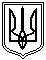 